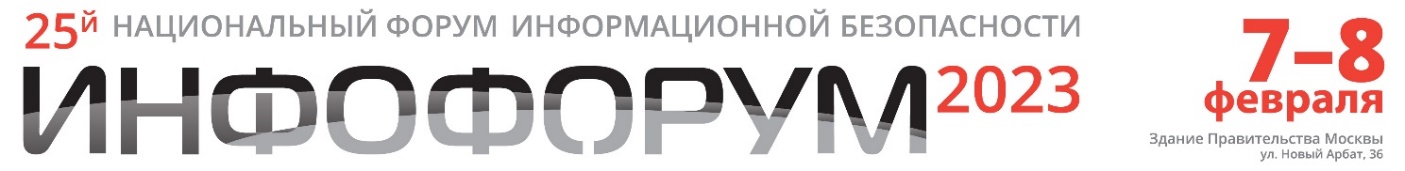 7–8 февраля 2023 года в здании Правительства Москвы на Новом Арбате, 36 состоится центральный отраслевой форум в сфере ИКТ и информационной безопасности – Большой Национальный форум информационной безопасности «Инфофорум-2023». Национальный форум информационной безопасности «Инфофорум» проводится в 25-й раз и является одним из самых представительных мероприятий, посвященных вопросам обеспечения информационной безопасности в Российской Федерации.В его работе в офлайн и онлайн-форматах зарегистрировались более 3000 специалистов практически из всех регионов РФ, а также стран ОДКБ. Среди участников известные эксперты, руководители и представители федеральных и региональных органов власти, ведущих российских ИТ-компаний, образовательных и научных центров, крупнейших промышленных предприятий, компаний, работающих в сфере телекоммуникаций, энергетики, ОПК, финансов, машиностроения и других отраслях.Инфофорум-2023 откроется Пленарным заседанием: «Информационная безопасность – стратегический национальный приоритет». Также в двухдневной программе Инфофорума-2023: 20-я церемония награждения профессиональной премией в области информационной безопасности «Серебряный кинжал», 10 тематических заседаний, более 100 выступлений, выставочная экспозиция «Кибер-ЭКСПО. Перспективные технологии информационной безопасности», работа студии Инфофорум ТВ: интервью, комментарии, фотозона.В работе Инфофорума-2023 примут участие:Валеев Эрнест Абдулович, депутат Государственной Думы, заместитель председателя комитета Государственной Думы по безопасности и противодействию коррупции;Хинштейн Александр Евсеевич, депутат Государственной Думы, председатель Комитета Государственной Думы по информационной политике, информационным технологиям и связи;Шойтов Александр Михайлович, заместитель Министра цифрового развития, связи и массовых коммуникаций Российской Федерации;Хасин Евгений Владимирович, заместитель директора Департамента обеспечения кибербезопасности Минцифры России;Катырин Сергей Николаевич, президент Торгово-промышленной палаты Российской ФедерацииЛютиков Виталий Сергеевич, заместитель Директора ФСТЭК России;Мурашов Николай Николаевич, заместитель директора Национального координационного центра по компьютерным инцидентам;Крутских Андрей Владимирович, специальный представитель Президента Российской Федерации по вопросам международного сотрудничества в области информационной безопасности МИД России;Пугачев Павел Сергеевич, заместитель Министра здравоохранения РФ;Уваров Вадим Александрович, директор департамента информационной безопасности Банка России;Семейкин Антон Юрьевич, директор Департамента экономической безопасности в ТЭК Минэнерго России;Ляпунов Игорь Валентинович, вице-президент ПАО «Ростелеком» по информационной безопасности;Баранов Денис Сергеевич, генеральный директор Positive Technologies;Романченко Андрей Юрьевич, генеральный директор ФГУП «Российская телевизионная и радиовещательная сеть» и многие другие.Ключевые темы Инфофорума-2023:«Цифровая безопасность - новые вызовы». Защита критической информационной инфраструктуры – стратегическая сессия с участием Николая Мурашова, НКЦКИ; Елены Торбенко, ФСТЭК России, Алексея Мошкова, полномочный представитель Президента в ЦФО, а также топовых экспертов из Positive Technologies, Ростелекома-Солар, UserGate и др.Кадры для информационной безопасности - при поддержке Генерального партнера Инфофорума-2023 Positive Technologies.Тенденции и перспективы развития отрасли информационной безопасности. Центральные проблемы и направления развития отрасли информационной безопасности в соответствии с Указом Президента Российской Федерации от 30.03.2022 № 166 и Указом от 01.05.2022 № 250. Проводится совместно при поддержке Минцифры России.Цифровая безопасность в условиях перемен. Проводится совместно с Торгово-промышленной палатой РФ и компанией Positive Technologies. В сессии примут участие предприятия промышленности, ТЭК, транспорта и других отраслей экономики.Международная информационная безопасность - проблема дня. Международное сотрудничество в области информационной безопасности: стратегии, договоренности и новые правовые модели. Официальный партнер сессии - Координационный центр доменов .RU/.РФ. Модераторы: Андрей Крутских, МИД России; Борис Мирошников, Сопредседатель Оргкомитета Инфофорума, ГК «Цитадель»; Андрей Воробьев, Координационный центр доменов .RU/.РФ.Импортозамещение и информационная безопасность – российское ПО и серверное оборудование в борьбе за цифровую трансформацию. Практика построения экосистем. Дискуссия с участием представители секторов экономики, принимающих непосредственное участие в реализации поставленных перед отраслью зада. Далее серия презентаций успешных кейсов от российских компаний. Проводится совместно с АРПП «Отечественный софт». Модератор сессии - Ренат Лашин.Информационная безопасность российских регионов - Безопасная информационная среда России. Решения для безопасной информационной среды в жизни граждан, предприятий, органов управления. Модераторы сессии: Артём Шейкин, Совет Федерации по конституционному законодательству и государственному строительству и Павел Ципорин, Депинформтехнологий Югры.«Облачная безопасность». Как обеспечить информационную безопасность облачной экосистемы. Модераторы: Евгений Хасин, Департамент обеспечения кибербезопасности Минцифры России и Конявский Валерий, МФТИ, ОКБ САПР.Сохранение конфиденциальности информации и защита цифровых данных». Вопросы практической реализации и правового регулирования.Информационная безопасность в сфере массовых коммуникаций». СМИ, телевидение, цифровые платформы: информационная политика и технологические решения. Сессия проводится при поддержке Золотого партнёра Инфофорума-2023 РТРС. Модератором сессия выступит: Фролов Дмитрий, Советник генерального директора РТРС по информационной безопасности.Подробнее о вопросах, нюансах и назревших проблемах цифровой безопасности на заседаниях Инфофорума-2023 7 и 8 февраля в Здании Правительства Москвы на Новом Арбате, 36.Партнеры Инфофорума-2023:Партнеры: КСБ-СОФТ, Код Безопасности, NGR Softlab, АО «НПО «Эшелон», Айдеко, IBS Platformix, Базальт СПО, CommuniGate Systems, Киберпротект, Бизнес Система Телеком, Фродекс, ГК «Астра», Компания ЗИКС, ОКБ САПР, ЭЛВИС-ПЛЮС, ДиалогНаука, ООО «ЦНТ «Импульс», Компания Индид, МТУСИ, Фактор-ТС, ООО «А-Реал Консалтинг», Гринатом Простые Решения, Конфидент, Компания «Актив», R-Vision, АЛЬФАКОМ, Гравитон, RDW Computers, ООО «Акстель-Безопасность», Digital Design, Staffcop, СЕУСЛАБ, ЭОС, ZecurionКомпании участники: Астерит, Открытая Мобильная Платформа, Галэкс, GSgroupОрганизатор Инфофорума-2023: Ассоциация Национальный форум информационной безопасности «Инфофорум» при поддержке Комитета Госдумы по безопасности и противодействия коррупции, Аппарата Совета Безопасности РФ.Контактная информация: 8(499) 678-80-93; media@infoforum.ruБольше информации об Инфофоруме на сайте infoforum.ruОткрытая видеотрансляция заседаний 7 и 8 февраля на сайте infoforum.liveГенеральныйпартнерЗолотой партнерСпециальный партнёрСеребряный партнёр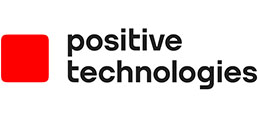 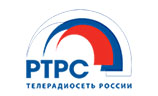 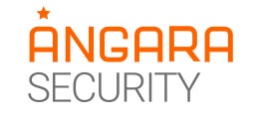 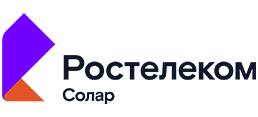 Серебряный партнёрСеребряный партнёрСеребряный партнёрСеребряный партнёр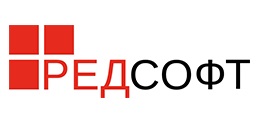 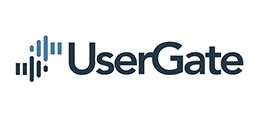 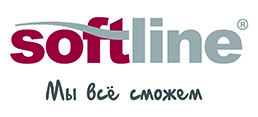 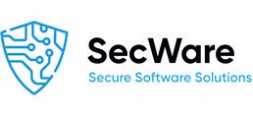 Серебряный партнёрСеребряный партнёрОфициальныйпартнер сессии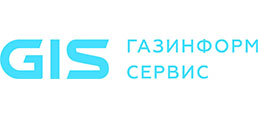 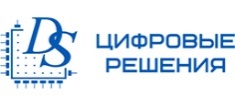 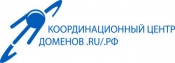 